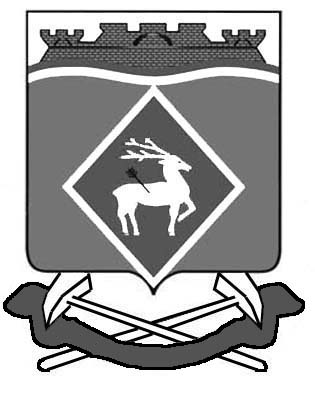 РОССИЙСКАЯ ФЕДЕРАЦИЯРОСТОВСКАЯ ОБЛАСТЬБЕЛОКАЛИТВИНСКИЙ РАЙОН  МУНИЦИПАЛЬНОЕ ОБРАЗОВАНИЕ«ЛИТВИНОВСКОЕ СЕЛЬСКОЕ ПОСЕЛЕНИЕ»	СОБРАНИЕ ДЕПУТАТОВ ЛИТВИНОВСКОГО                                        СЕЛЬСКОГО ПОСЕЛЕНИЯРЕШЕНИЕ-проектО внесении изменения в решение Собрания депутатов Литвиновского сельского поселения от 28.04.2014 года № 47В целях приведения Положения  о   бюджетном   процессе  в Литвиновском сельском  поселении  в соответствие с требованиями  Бюджетного  кодекса Российской Федерации, Собрание депутатов Литвиновского сельского  поселения РЕШИЛО:1. Внести в  решение  Собрания депутатов Литвиновского сельского  поселения  от 28.04.2014 года  № 47 «Об утверждении Положения  о   бюджетном   процессе  в Литвиновском сельском  поселении » следующее изменение:  Пункт 1статью 26 изложить в следующей редакции:«1. Проект решения  о  бюджете сельского  поселения на очередной финансовый год и плановый период считается внесенным в срок, если он представлен в Собрание депутатов Литвиновского сельского поселения не позднее 15 ноября текущего года и зарегистрирован в соответствии с Регламентом Собрания депутатов Литвиновского сельского поселения.»2. Контроль за исполнением настоящего  Решения  возложить на председателя комиссии по экономической реформе, бюджету, налогам и муниципальной собственности – Пузанова П.И.3. Настоящее решение вступает в силу со дня его официального опубликования и распространяется на правоотношения возникшие c 01.01.2014года.Глава Литвиновскогосельского поселения	Т.Г. Холодняковапроект подготовилЗаведующий сектора:                                                              С.В. ГолотвинаПринятоСобранием депутатов          ноября 2014 года